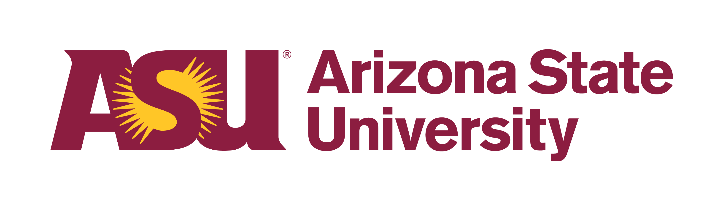 Academic Integrity
Violation AppealAcademic Integrity
Violation AppealAcademic Integrity
Violation AppealAcademic Integrity
Violation AppealAcademic Integrity
Violation AppealAcademic Integrity
Violation AppealAcademic Integrity
Violation AppealInstructions Instructions Instructions Instructions Instructions Instructions Instructions In order to save the information you type into this document, you must download this MS Word fillable form and utilize file “save as”, with your full name serving as the file name.Provide all the information requested below.Submit the completed document to the Academic Integrity Officer (AIO) no later than the time and date indicated on your notice of sanction e-mail. After submitting a timely appeal, you will be contacted to schedule a meeting with the Academic Integrity Officer to go over the details of the appeal process.In order to save the information you type into this document, you must download this MS Word fillable form and utilize file “save as”, with your full name serving as the file name.Provide all the information requested below.Submit the completed document to the Academic Integrity Officer (AIO) no later than the time and date indicated on your notice of sanction e-mail. After submitting a timely appeal, you will be contacted to schedule a meeting with the Academic Integrity Officer to go over the details of the appeal process.In order to save the information you type into this document, you must download this MS Word fillable form and utilize file “save as”, with your full name serving as the file name.Provide all the information requested below.Submit the completed document to the Academic Integrity Officer (AIO) no later than the time and date indicated on your notice of sanction e-mail. After submitting a timely appeal, you will be contacted to schedule a meeting with the Academic Integrity Officer to go over the details of the appeal process.In order to save the information you type into this document, you must download this MS Word fillable form and utilize file “save as”, with your full name serving as the file name.Provide all the information requested below.Submit the completed document to the Academic Integrity Officer (AIO) no later than the time and date indicated on your notice of sanction e-mail. After submitting a timely appeal, you will be contacted to schedule a meeting with the Academic Integrity Officer to go over the details of the appeal process.In order to save the information you type into this document, you must download this MS Word fillable form and utilize file “save as”, with your full name serving as the file name.Provide all the information requested below.Submit the completed document to the Academic Integrity Officer (AIO) no later than the time and date indicated on your notice of sanction e-mail. After submitting a timely appeal, you will be contacted to schedule a meeting with the Academic Integrity Officer to go over the details of the appeal process.In order to save the information you type into this document, you must download this MS Word fillable form and utilize file “save as”, with your full name serving as the file name.Provide all the information requested below.Submit the completed document to the Academic Integrity Officer (AIO) no later than the time and date indicated on your notice of sanction e-mail. After submitting a timely appeal, you will be contacted to schedule a meeting with the Academic Integrity Officer to go over the details of the appeal process.In order to save the information you type into this document, you must download this MS Word fillable form and utilize file “save as”, with your full name serving as the file name.Provide all the information requested below.Submit the completed document to the Academic Integrity Officer (AIO) no later than the time and date indicated on your notice of sanction e-mail. After submitting a timely appeal, you will be contacted to schedule a meeting with the Academic Integrity Officer to go over the details of the appeal process.In order to save the information you type into this document, you must download this MS Word fillable form and utilize file “save as”, with your full name serving as the file name.Provide all the information requested below.Submit the completed document to the Academic Integrity Officer (AIO) no later than the time and date indicated on your notice of sanction e-mail. After submitting a timely appeal, you will be contacted to schedule a meeting with the Academic Integrity Officer to go over the details of the appeal process.In order to save the information you type into this document, you must download this MS Word fillable form and utilize file “save as”, with your full name serving as the file name.Provide all the information requested below.Submit the completed document to the Academic Integrity Officer (AIO) no later than the time and date indicated on your notice of sanction e-mail. After submitting a timely appeal, you will be contacted to schedule a meeting with the Academic Integrity Officer to go over the details of the appeal process.In order to save the information you type into this document, you must download this MS Word fillable form and utilize file “save as”, with your full name serving as the file name.Provide all the information requested below.Submit the completed document to the Academic Integrity Officer (AIO) no later than the time and date indicated on your notice of sanction e-mail. After submitting a timely appeal, you will be contacted to schedule a meeting with the Academic Integrity Officer to go over the details of the appeal process.In order to save the information you type into this document, you must download this MS Word fillable form and utilize file “save as”, with your full name serving as the file name.Provide all the information requested below.Submit the completed document to the Academic Integrity Officer (AIO) no later than the time and date indicated on your notice of sanction e-mail. After submitting a timely appeal, you will be contacted to schedule a meeting with the Academic Integrity Officer to go over the details of the appeal process.In order to save the information you type into this document, you must download this MS Word fillable form and utilize file “save as”, with your full name serving as the file name.Provide all the information requested below.Submit the completed document to the Academic Integrity Officer (AIO) no later than the time and date indicated on your notice of sanction e-mail. After submitting a timely appeal, you will be contacted to schedule a meeting with the Academic Integrity Officer to go over the details of the appeal process.In order to save the information you type into this document, you must download this MS Word fillable form and utilize file “save as”, with your full name serving as the file name.Provide all the information requested below.Submit the completed document to the Academic Integrity Officer (AIO) no later than the time and date indicated on your notice of sanction e-mail. After submitting a timely appeal, you will be contacted to schedule a meeting with the Academic Integrity Officer to go over the details of the appeal process.In order to save the information you type into this document, you must download this MS Word fillable form and utilize file “save as”, with your full name serving as the file name.Provide all the information requested below.Submit the completed document to the Academic Integrity Officer (AIO) no later than the time and date indicated on your notice of sanction e-mail. After submitting a timely appeal, you will be contacted to schedule a meeting with the Academic Integrity Officer to go over the details of the appeal process.Your full name:   Your full name:   Your full name:   Your full name:   Your full name:   Your full name:   Your full name:   Your full name:   ASU affiliate number:  ASU affiliate number:  ASU affiliate number:  ASU affiliate number:  ASU affiliate number:  ASU affiliate number:  Course title:      Course title:      Course title:      Course title:      Course title:      Course title:      Course title:      Course title:      Course:  Course:  Course:  Course:  Class#:  Class#:  Course type:  Course type:  Course type:  Course type:  Course type:  Course type:  Term:   Term:   Term:   Year:   Year:   Year:   Session:  Session:  Instructor’s name:   Instructor’s name:   Instructor’s name:   Instructor’s name:   Instructor’s name:   Instructor’s name:   Instructor’s name:   Instructor’s name:   Instructor’s name:   Instructor’s name:   Instructor’s name:   Instructor’s name:   Instructor’s name:   Instructor’s name:   College or school that issued the violation?College or school that issued the violation?College or school that issued the violation?College or school that issued the violation?College or school that issued the violation?College or school that issued the violation?College or school that issued the violation?College or school that issued the violation?College or school that issued the violation?Are you appealing the violation and sanction or only the sanction?Are you appealing the violation and sanction or only the sanction?Are you appealing the violation and sanction or only the sanction?Are you appealing the violation and sanction or only the sanction?Are you appealing the violation and sanction or only the sanction?Are you appealing the violation and sanction or only the sanction?Are you appealing the violation and sanction or only the sanction?Are you appealing the violation and sanction or only the sanction?Are you appealing the violation and sanction or only the sanction?Your account of the eventsYour account of the eventsYour account of the eventsYour account of the eventsYour account of the eventsYour account of the eventsYour account of the eventsYour account of the eventsYour account of the eventsYour account of the eventsYour account of the eventsYour account of the eventsYour account of the eventsYour account of the eventsProvide a description of the alleged academic dishonesty, including a factual narrative of events, the dates and times of occurrences, and any other reason why the sanction should not be imposed.Provide a description of the alleged academic dishonesty, including a factual narrative of events, the dates and times of occurrences, and any other reason why the sanction should not be imposed.Provide a description of the alleged academic dishonesty, including a factual narrative of events, the dates and times of occurrences, and any other reason why the sanction should not be imposed.Provide a description of the alleged academic dishonesty, including a factual narrative of events, the dates and times of occurrences, and any other reason why the sanction should not be imposed.Provide a description of the alleged academic dishonesty, including a factual narrative of events, the dates and times of occurrences, and any other reason why the sanction should not be imposed.Provide a description of the alleged academic dishonesty, including a factual narrative of events, the dates and times of occurrences, and any other reason why the sanction should not be imposed.Provide a description of the alleged academic dishonesty, including a factual narrative of events, the dates and times of occurrences, and any other reason why the sanction should not be imposed.Provide a description of the alleged academic dishonesty, including a factual narrative of events, the dates and times of occurrences, and any other reason why the sanction should not be imposed.Provide a description of the alleged academic dishonesty, including a factual narrative of events, the dates and times of occurrences, and any other reason why the sanction should not be imposed.Provide a description of the alleged academic dishonesty, including a factual narrative of events, the dates and times of occurrences, and any other reason why the sanction should not be imposed.Provide a description of the alleged academic dishonesty, including a factual narrative of events, the dates and times of occurrences, and any other reason why the sanction should not be imposed.Provide a description of the alleged academic dishonesty, including a factual narrative of events, the dates and times of occurrences, and any other reason why the sanction should not be imposed.Provide a description of the alleged academic dishonesty, including a factual narrative of events, the dates and times of occurrences, and any other reason why the sanction should not be imposed.Provide a description of the alleged academic dishonesty, including a factual narrative of events, the dates and times of occurrences, and any other reason why the sanction should not be imposed.The outcome you are seekingThe outcome you are seekingThe outcome you are seekingThe outcome you are seekingThe outcome you are seekingThe outcome you are seekingThe outcome you are seekingThe outcome you are seekingThe outcome you are seekingThe outcome you are seekingThe outcome you are seekingThe outcome you are seekingThe outcome you are seekingThe outcome you are seekingProvide a description of the outcome you are seeking.Provide a description of the outcome you are seeking.Provide a description of the outcome you are seeking.Provide a description of the outcome you are seeking.Provide a description of the outcome you are seeking.Provide a description of the outcome you are seeking.Provide a description of the outcome you are seeking.Provide a description of the outcome you are seeking.Provide a description of the outcome you are seeking.Provide a description of the outcome you are seeking.Provide a description of the outcome you are seeking.Provide a description of the outcome you are seeking.Provide a description of the outcome you are seeking.Provide a description of the outcome you are seeking.Your guest at the hearingYour guest at the hearingYour guest at the hearingYour guest at the hearingYour guest at the hearingYour guest at the hearingYour guest at the hearingYour guest at the hearingYour guest at the hearingYour guest at the hearingYour guest at the hearingYour guest at the hearingYour guest at the hearingYour guest at the hearingPlease list the names of any advisor (A), translator (T) or witnesses (W) you plan to have present at the hearing. You must include the name and contact information for each person listed below. Only a witness may address the hearing board, please include a brief summary on what the witness will address at the hearing. Note: The advisor does not normally address the hearing board but may advise you during the hearing.Please list the names of any advisor (A), translator (T) or witnesses (W) you plan to have present at the hearing. You must include the name and contact information for each person listed below. Only a witness may address the hearing board, please include a brief summary on what the witness will address at the hearing. Note: The advisor does not normally address the hearing board but may advise you during the hearing.Please list the names of any advisor (A), translator (T) or witnesses (W) you plan to have present at the hearing. You must include the name and contact information for each person listed below. Only a witness may address the hearing board, please include a brief summary on what the witness will address at the hearing. Note: The advisor does not normally address the hearing board but may advise you during the hearing.Please list the names of any advisor (A), translator (T) or witnesses (W) you plan to have present at the hearing. You must include the name and contact information for each person listed below. Only a witness may address the hearing board, please include a brief summary on what the witness will address at the hearing. Note: The advisor does not normally address the hearing board but may advise you during the hearing.Please list the names of any advisor (A), translator (T) or witnesses (W) you plan to have present at the hearing. You must include the name and contact information for each person listed below. Only a witness may address the hearing board, please include a brief summary on what the witness will address at the hearing. Note: The advisor does not normally address the hearing board but may advise you during the hearing.Please list the names of any advisor (A), translator (T) or witnesses (W) you plan to have present at the hearing. You must include the name and contact information for each person listed below. Only a witness may address the hearing board, please include a brief summary on what the witness will address at the hearing. Note: The advisor does not normally address the hearing board but may advise you during the hearing.Please list the names of any advisor (A), translator (T) or witnesses (W) you plan to have present at the hearing. You must include the name and contact information for each person listed below. Only a witness may address the hearing board, please include a brief summary on what the witness will address at the hearing. Note: The advisor does not normally address the hearing board but may advise you during the hearing.Please list the names of any advisor (A), translator (T) or witnesses (W) you plan to have present at the hearing. You must include the name and contact information for each person listed below. Only a witness may address the hearing board, please include a brief summary on what the witness will address at the hearing. Note: The advisor does not normally address the hearing board but may advise you during the hearing.Please list the names of any advisor (A), translator (T) or witnesses (W) you plan to have present at the hearing. You must include the name and contact information for each person listed below. Only a witness may address the hearing board, please include a brief summary on what the witness will address at the hearing. Note: The advisor does not normally address the hearing board but may advise you during the hearing.Please list the names of any advisor (A), translator (T) or witnesses (W) you plan to have present at the hearing. You must include the name and contact information for each person listed below. Only a witness may address the hearing board, please include a brief summary on what the witness will address at the hearing. Note: The advisor does not normally address the hearing board but may advise you during the hearing.Please list the names of any advisor (A), translator (T) or witnesses (W) you plan to have present at the hearing. You must include the name and contact information for each person listed below. Only a witness may address the hearing board, please include a brief summary on what the witness will address at the hearing. Note: The advisor does not normally address the hearing board but may advise you during the hearing.Please list the names of any advisor (A), translator (T) or witnesses (W) you plan to have present at the hearing. You must include the name and contact information for each person listed below. Only a witness may address the hearing board, please include a brief summary on what the witness will address at the hearing. Note: The advisor does not normally address the hearing board but may advise you during the hearing.Please list the names of any advisor (A), translator (T) or witnesses (W) you plan to have present at the hearing. You must include the name and contact information for each person listed below. Only a witness may address the hearing board, please include a brief summary on what the witness will address at the hearing. Note: The advisor does not normally address the hearing board but may advise you during the hearing.Please list the names of any advisor (A), translator (T) or witnesses (W) you plan to have present at the hearing. You must include the name and contact information for each person listed below. Only a witness may address the hearing board, please include a brief summary on what the witness will address at the hearing. Note: The advisor does not normally address the hearing board but may advise you during the hearing.Name of guestName of guestName of guestName of guestRole Contact emailContact emailContact emailContact emailWhat will the witness address?What will the witness address?What will the witness address?What will the witness address?What will the witness address?Documents and exhibitsDocuments and exhibitsDocuments and exhibitsDocuments and exhibitsDocuments and exhibitsDocuments and exhibitsDocuments and exhibitsDocuments and exhibitsDocuments and exhibitsDocuments and exhibitsDocuments and exhibitsDocuments and exhibitsDocuments and exhibitsDocuments and exhibitsDocuments you intend to use as evidence to support your statement labeled as Exhibit 1, Exhibit 2, etc. You will be able to add additional documents after your meeting with the Academic Integrity Officer. When drafting your account of the events, utilize the exhibit numbers in the narrative so the committee will know what part of your statement each exhibit supports.Attach each of your exhibits to your statement of appeal (this document) when hand delivering or as an attachment in the email, if submitting via email. You may list your attachments below.Documents you intend to use as evidence to support your statement labeled as Exhibit 1, Exhibit 2, etc. You will be able to add additional documents after your meeting with the Academic Integrity Officer. When drafting your account of the events, utilize the exhibit numbers in the narrative so the committee will know what part of your statement each exhibit supports.Attach each of your exhibits to your statement of appeal (this document) when hand delivering or as an attachment in the email, if submitting via email. You may list your attachments below.Documents you intend to use as evidence to support your statement labeled as Exhibit 1, Exhibit 2, etc. You will be able to add additional documents after your meeting with the Academic Integrity Officer. When drafting your account of the events, utilize the exhibit numbers in the narrative so the committee will know what part of your statement each exhibit supports.Attach each of your exhibits to your statement of appeal (this document) when hand delivering or as an attachment in the email, if submitting via email. You may list your attachments below.Documents you intend to use as evidence to support your statement labeled as Exhibit 1, Exhibit 2, etc. You will be able to add additional documents after your meeting with the Academic Integrity Officer. When drafting your account of the events, utilize the exhibit numbers in the narrative so the committee will know what part of your statement each exhibit supports.Attach each of your exhibits to your statement of appeal (this document) when hand delivering or as an attachment in the email, if submitting via email. You may list your attachments below.Documents you intend to use as evidence to support your statement labeled as Exhibit 1, Exhibit 2, etc. You will be able to add additional documents after your meeting with the Academic Integrity Officer. When drafting your account of the events, utilize the exhibit numbers in the narrative so the committee will know what part of your statement each exhibit supports.Attach each of your exhibits to your statement of appeal (this document) when hand delivering or as an attachment in the email, if submitting via email. You may list your attachments below.Documents you intend to use as evidence to support your statement labeled as Exhibit 1, Exhibit 2, etc. You will be able to add additional documents after your meeting with the Academic Integrity Officer. When drafting your account of the events, utilize the exhibit numbers in the narrative so the committee will know what part of your statement each exhibit supports.Attach each of your exhibits to your statement of appeal (this document) when hand delivering or as an attachment in the email, if submitting via email. You may list your attachments below.Documents you intend to use as evidence to support your statement labeled as Exhibit 1, Exhibit 2, etc. You will be able to add additional documents after your meeting with the Academic Integrity Officer. When drafting your account of the events, utilize the exhibit numbers in the narrative so the committee will know what part of your statement each exhibit supports.Attach each of your exhibits to your statement of appeal (this document) when hand delivering or as an attachment in the email, if submitting via email. You may list your attachments below.Documents you intend to use as evidence to support your statement labeled as Exhibit 1, Exhibit 2, etc. You will be able to add additional documents after your meeting with the Academic Integrity Officer. When drafting your account of the events, utilize the exhibit numbers in the narrative so the committee will know what part of your statement each exhibit supports.Attach each of your exhibits to your statement of appeal (this document) when hand delivering or as an attachment in the email, if submitting via email. You may list your attachments below.Documents you intend to use as evidence to support your statement labeled as Exhibit 1, Exhibit 2, etc. You will be able to add additional documents after your meeting with the Academic Integrity Officer. When drafting your account of the events, utilize the exhibit numbers in the narrative so the committee will know what part of your statement each exhibit supports.Attach each of your exhibits to your statement of appeal (this document) when hand delivering or as an attachment in the email, if submitting via email. You may list your attachments below.Documents you intend to use as evidence to support your statement labeled as Exhibit 1, Exhibit 2, etc. You will be able to add additional documents after your meeting with the Academic Integrity Officer. When drafting your account of the events, utilize the exhibit numbers in the narrative so the committee will know what part of your statement each exhibit supports.Attach each of your exhibits to your statement of appeal (this document) when hand delivering or as an attachment in the email, if submitting via email. You may list your attachments below.Documents you intend to use as evidence to support your statement labeled as Exhibit 1, Exhibit 2, etc. You will be able to add additional documents after your meeting with the Academic Integrity Officer. When drafting your account of the events, utilize the exhibit numbers in the narrative so the committee will know what part of your statement each exhibit supports.Attach each of your exhibits to your statement of appeal (this document) when hand delivering or as an attachment in the email, if submitting via email. You may list your attachments below.Documents you intend to use as evidence to support your statement labeled as Exhibit 1, Exhibit 2, etc. You will be able to add additional documents after your meeting with the Academic Integrity Officer. When drafting your account of the events, utilize the exhibit numbers in the narrative so the committee will know what part of your statement each exhibit supports.Attach each of your exhibits to your statement of appeal (this document) when hand delivering or as an attachment in the email, if submitting via email. You may list your attachments below.Documents you intend to use as evidence to support your statement labeled as Exhibit 1, Exhibit 2, etc. You will be able to add additional documents after your meeting with the Academic Integrity Officer. When drafting your account of the events, utilize the exhibit numbers in the narrative so the committee will know what part of your statement each exhibit supports.Attach each of your exhibits to your statement of appeal (this document) when hand delivering or as an attachment in the email, if submitting via email. You may list your attachments below.Documents you intend to use as evidence to support your statement labeled as Exhibit 1, Exhibit 2, etc. You will be able to add additional documents after your meeting with the Academic Integrity Officer. When drafting your account of the events, utilize the exhibit numbers in the narrative so the committee will know what part of your statement each exhibit supports.Attach each of your exhibits to your statement of appeal (this document) when hand delivering or as an attachment in the email, if submitting via email. You may list your attachments below.Exhibit numberExhibit numberExhibit numberType of exhibit and short descriptionType of exhibit and short descriptionType of exhibit and short descriptionType of exhibit and short descriptionType of exhibit and short descriptionType of exhibit and short descriptionType of exhibit and short descriptionType of exhibit and short descriptionType of exhibit and short descriptionType of exhibit and short descriptionType of exhibit and short descriptionExhibit 1Exhibit 1Exhibit 1Exhibit 2Exhibit 2Exhibit 2Exhibit 3Exhibit 3Exhibit 3Exhibit 4Exhibit 4Exhibit 4Exhibit 5Exhibit 5Exhibit 5Exhibit 6Exhibit 6Exhibit 6Exhibit 7Exhibit 7Exhibit 7Exhibit 8Exhibit 8Exhibit 8Exhibit 9Exhibit 9Exhibit 9Exhibit 10Exhibit 10Exhibit 10Submitting your appealSubmitting your appealSubmitting your appealSubmitting your appealSubmitting your appealSubmitting your appealSubmitting your appealSubmitting your appealSubmitting your appealSubmitting your appealSubmitting your appealSubmitting your appealSubmitting your appealSubmitting your appealSubmit this entire appeal form, along with any supporting documents to the Academic Integrity Officer that notified you of the violation and sanction.  Appeals must be received no later than 5:00 PM on the deadline date indicated in your sanction notification email.Submit this entire appeal form, along with any supporting documents to the Academic Integrity Officer that notified you of the violation and sanction.  Appeals must be received no later than 5:00 PM on the deadline date indicated in your sanction notification email.Submit this entire appeal form, along with any supporting documents to the Academic Integrity Officer that notified you of the violation and sanction.  Appeals must be received no later than 5:00 PM on the deadline date indicated in your sanction notification email.Submit this entire appeal form, along with any supporting documents to the Academic Integrity Officer that notified you of the violation and sanction.  Appeals must be received no later than 5:00 PM on the deadline date indicated in your sanction notification email.Submit this entire appeal form, along with any supporting documents to the Academic Integrity Officer that notified you of the violation and sanction.  Appeals must be received no later than 5:00 PM on the deadline date indicated in your sanction notification email.Submit this entire appeal form, along with any supporting documents to the Academic Integrity Officer that notified you of the violation and sanction.  Appeals must be received no later than 5:00 PM on the deadline date indicated in your sanction notification email.Submit this entire appeal form, along with any supporting documents to the Academic Integrity Officer that notified you of the violation and sanction.  Appeals must be received no later than 5:00 PM on the deadline date indicated in your sanction notification email.Submit this entire appeal form, along with any supporting documents to the Academic Integrity Officer that notified you of the violation and sanction.  Appeals must be received no later than 5:00 PM on the deadline date indicated in your sanction notification email.Submit this entire appeal form, along with any supporting documents to the Academic Integrity Officer that notified you of the violation and sanction.  Appeals must be received no later than 5:00 PM on the deadline date indicated in your sanction notification email.Submit this entire appeal form, along with any supporting documents to the Academic Integrity Officer that notified you of the violation and sanction.  Appeals must be received no later than 5:00 PM on the deadline date indicated in your sanction notification email.Submit this entire appeal form, along with any supporting documents to the Academic Integrity Officer that notified you of the violation and sanction.  Appeals must be received no later than 5:00 PM on the deadline date indicated in your sanction notification email.Submit this entire appeal form, along with any supporting documents to the Academic Integrity Officer that notified you of the violation and sanction.  Appeals must be received no later than 5:00 PM on the deadline date indicated in your sanction notification email.Submit this entire appeal form, along with any supporting documents to the Academic Integrity Officer that notified you of the violation and sanction.  Appeals must be received no later than 5:00 PM on the deadline date indicated in your sanction notification email.Submit this entire appeal form, along with any supporting documents to the Academic Integrity Officer that notified you of the violation and sanction.  Appeals must be received no later than 5:00 PM on the deadline date indicated in your sanction notification email.For additional details on ASU's academic integrity appeal hearing procedures, please visit: provost.asu.edu/academic-integrity/policyFor additional details on ASU's academic integrity appeal hearing procedures, please visit: provost.asu.edu/academic-integrity/policyFor additional details on ASU's academic integrity appeal hearing procedures, please visit: provost.asu.edu/academic-integrity/policyFor additional details on ASU's academic integrity appeal hearing procedures, please visit: provost.asu.edu/academic-integrity/policyFor additional details on ASU's academic integrity appeal hearing procedures, please visit: provost.asu.edu/academic-integrity/policyFor additional details on ASU's academic integrity appeal hearing procedures, please visit: provost.asu.edu/academic-integrity/policyFor additional details on ASU's academic integrity appeal hearing procedures, please visit: provost.asu.edu/academic-integrity/policyFor additional details on ASU's academic integrity appeal hearing procedures, please visit: provost.asu.edu/academic-integrity/policyFor additional details on ASU's academic integrity appeal hearing procedures, please visit: provost.asu.edu/academic-integrity/policyFor additional details on ASU's academic integrity appeal hearing procedures, please visit: provost.asu.edu/academic-integrity/policyFor additional details on ASU's academic integrity appeal hearing procedures, please visit: provost.asu.edu/academic-integrity/policyFor additional details on ASU's academic integrity appeal hearing procedures, please visit: provost.asu.edu/academic-integrity/policyFor additional details on ASU's academic integrity appeal hearing procedures, please visit: provost.asu.edu/academic-integrity/policyFor additional details on ASU's academic integrity appeal hearing procedures, please visit: provost.asu.edu/academic-integrity/policy